Источники доходов ППО:Членские профсоюзные взносы.   Предназначены только для членов профсоюза, согласно ваших расходов по смете.Целевые поступления по коллективному договору. Предназначены для всех работников вашей организации, расходуются только на культурно-массовые и спортивные мероприятия в соответствии с вашей сметой, которая утверждается руководителем организации. Расчеты корпоративной картой.Для подотчетных сумм председателю ППО выдается корпоративная карта Сбербанка,  которой вы рассчитываетесь за товары или услуги через платежные терминалы. (Для заказа карты отправляете ксерокопию паспорта  с ФИО и пропиской зам.гл. бухгалтера Фроловой О.В.) Никакие другие операции по карте осуществлять НЕЛЬЗЯ!!! Снимать наличные деньги с карты тоже НЕЛЬЗЯ!!!Для перевода денежных средств на карту в бухгалтерию предоставляется заявление, постановление заседания профсоюзного комитета, плановая смета, если проводится мероприятие, если конкурс, то положение о проведении конкурса. Все бланки утверждены Учетной политикой Дорпрофжел.  Если находитесь в отпуске, на больничном, в командировке, то заказывать и тратить денежные средства не имеете права!С 01.07.2019 года к учету принимаются следующие документы при расчетах картой:Кассовые чеки кассовых аппаратов- онлайн.Пользоваться в магазинах личными скидками, копилками, купонами, картами НЕЛЬЗЯ, т.к. вы являетесь представителем организации Дорпрофжел, у которой никаких скидок нет.Отчитаться за полученную сумму согласно Регламента взаимодействия обязаны на следующий рабочий день после проведения мероприятия, но не позднее 30 календарных дней с даты первой покупки. В бухгалтерию предоставляются следующие документы:Кассовые чеки с расшифровкой на русском языке всех товаров по наименованиям с указанием количества, цены и общей суммы. Фамилия И.О. и подпись кассира на чеке – ОБЯЗАТЕЛЬНЫЙ реквизит, за исключением электронных кассовых чеков). Чек платежного терминала о расчете картой. В случае утраты кассового чека необходимо обратиться в магазин, где вам выдадут распечатку кассового чека из архива.Ксерокопии кассовых чеков, т.к. чеки быстро выцветают. Заверять ксерокопии не надо.Исполнение сметы (если проводилось мероприятие), в которой указываются фактические данные: дата проведения, место проведения, количество участников, источник финансирования, конкретные расходы по чекам, сумма. Если фактическая смета не расходится с плановой по общей сумме, то утверждать её на заседании ПК не нужно.Акты на списание расходов. Составляются на фактически израсходованные суммы датой последнего чека, кроме:- датой проведения по смете (если проводилось мероприятие)- датой выдачи по ведомости (если то, что купили –вручалось).  Акты подписываются контрольно-ревизионной комиссией и утверждаются председателем ППО.Ведомости выдачи, в случае если покупаются цветы, призы, подарки и т.п. и вручаются индивидуально либо командам. Из ведомости должно быть видно: кто и что конкретно с указанием стоимости получил.Список участников мероприятия, заверенный председателем ППО.Авансовый отчет, приходный ордер, требование-накладная распечатывается из программы и отправляется на подпись подотчетному лицу.Перечисление материальной помощи и премирования.ППО разрабатывает и утверждает на заседании ПК «Положение о выплате материальной помощи и премирование членов профсоюза» с учетом следующих требований:Сумма выплат материальной помощи не должна превышать 15 % от общей суммы поступивших проф. взносов.Сумма премирования не должна превышать 10 %. от общей суммы поступивших проф.взносов.Для перечисления в бухгалтерию предоставляются:Постановление заседания ПК.Заявления члена профсоюза на оказание мат. помощи с подтверждающими документами. Форма заявления утверждена Учетной политикой Дорпрофжел (образец ниже). Если это рождение ребенка и бракосочетание, то ксерокопии св-в о рождении или бракосочетании. В случае смерти предоставляются копии: св-ва о смерти и документов, подтверждающих родство. В случаях связанных со здоровьем- копии больничных листов, выписки из истории болезни и т.д., одних чеков на приобретение лекарств недостаточно. Не берите оригиналы кассовых чеков и др.документов, только КСЕРОКОПИИ. В других случаях копии документов, подтверждающих обоснованность выделения мат. помощи.Банковские реквизиты для перечисления в указываются в постановлении.Также в постановлении указывается номер профсоюзного билета.Председателю ППО _____________________________                                                             От члена профсоюза (ФИО полностью) _______________________________________________ _______________________________________________Паспортные данные: Серия ______ № ______________ Выдан _________________________________________ _______________________________________________ Дата выдачи: ___________________________________ЗаявлениеПрошу оказать материальную помощь _______________________________________ _________________________________________________________________________ _________________________________________________________________________ В соответствии со статьей 9 Федерального закона от 27.07.2006 № 152-ФЗ «О персональных данных» даю согласие на обработку своих персональных данных.В соответствии с требованиями ст. 9. 11 Федерального Закона от 27.07.2006 г. “О персональных данных” № 152-ФЗ настоящим даю свое согласие на обработку и получение Дорпрофжел от меня биометрических персональных данных, фото-, видеоизображения.Подтверждаю, что, давая такое согласие, я действую своей волей и в своем интересе.Подтверждающие документы ____________________________________________________________________________________________________________  прилагаются.Дата _______________________                                   Подпись_____________________Учет товарно-материальных ценностей (ТМЦ)ТМЦ, приобретенные ранее и стоящие на подотчете председателя ППО подлежат ежегодной инвентаризации. Для учета председатель ведет карточки или журналы, в которых фиксируются данные по каждому предмету отдельно с момента покупки до момента списания. В случае непригодности к дальнейшему использованию, невозможности отремонтировать, нецелесообразности ремонта из-за дороговизны, ТМЦ подлежат списанию. Составляется акт на списание ,  подписывается контрольно-ревизионной комиссией, утверждается председателем ППО и предоставляется в бухгалтерию. Утверждаю: Председатель ППО _________________/____________________/Подпись                                  ФИОот __.__.2024. г. Красноярск                                                                 Акт № __                              на списание товарно-материальных ценностей            первичной профсоюзной организации ______________________ Ревизионная комиссия в составе: председателя ____________, членов:  _______________________________,  выбранная отчетно-выборной профсоюзной конференцией ППО  __.__.20__ года, осмотрела находящиесяв эксплуатации ТМЦ и признала их пришедшими в негодность и не подлежащими дальнейшему использованию. Комиссия в составе:Председатель комиссии        ________________                                         _______________Члены комиссии:                     ________________                                         _______________       ________________                                    ________________                                                  Безналичные расчеты.Безналичные расчёты за товары и услуги осуществляются на основании заключённых договоров. Для этого председатель ППО предоставляет главному бухгалтеру или главному правовому инспектору следующие документы:Договор 2-х экземплярах. Приложение или спецификацию к договору.Лист согласования.Постановление в 2-х экземплярах и плановую смету (если это мероприятие).Счет на оплату.После оказания услуг в бухгалтерию предоставляется акт оказанных услуг в двух экземплярах и исполнение сметы (если это мероприятие). На одном экземпляре акта пишете:Объем оказанных услуг подтверждаю. Председатель ППО … , роспись, ФИО.На получение товаров в ОБЯЗАТЕЛЬНОМ порядке в бухгалтерии запрашивается доверенность, т.к. председатель ППО не имеет права подписывать товарную накладную формы ТОРГ-12 или УПД (универсальный передаточный документ) без доверенности.В бухгалтерию предоставляются товарная накладная или УПД и те же документы, что и за наличный расчет (ведомости выдачи, акты списания расходов, список участников мероприятия).Оплата трудаСогласно ст. 136 ТК РФ заработная плата выплачивается не реже чем каждые полмесяца. Правилами внутреннего трудового распорядка Дорпрофжел установлена дата выплаты заработной платы за первую половину месяца 20 числа текущего месяца, окончательный расчет 5 числа следующего месяца. Регламентом взаимодействия централизованной бухгалтерии Дорпрофжел и первичных профсоюзных организаций установлено, что председатель ППО представляет в отдел кадров Дорпрофжел табель учета рабочего времени по утвержденной форме № Т-13 не позднее, чем за три рабочих дня до выплаты заработной платы за первую половину месяца и в последний день расчетного месяца. Нумерация табеля учета рабочего времени начинается с января с номера 1, отчетный период всегда с первого по последний календарный день месяца, дата составления в табеле за первую половину месяца с 15 по 19-е число(кроме  выходных) , дата составления в табеле на окончательный расчет ВСЕГДА последний рабочий день месяца.Командировки.Освобождённые председатели, направленные в командировку могут заказать деньги на командировочные расходы. Суточные расходы составляют 400,00 рублей и перечисляются на основании Приказа о командировке на зарплатную карту.В течение 3-х рабочих дней по возвращению вы обязаны предоставить авансовый отчет в бухгалтерию.К отчету прикладываете следующие документы:1. Проездные документы, а при их отсутствии служебную записку.3. Если оплачивали жилье, то документом может служить только кассовый чек онлайн-кассы.Перерасход по авансовому отчету перечисляется на вашу зарплатную карту.Приложение №  27к Учетной политике,утвержденной Постановлением Президиума Дорпрофжел 30.03.2022 № 15.5                                   ЗАЯВЛЕНИЕ          РАЗРЕШАЮ┌────────────────┬───────────┬───────┐│Выдать денежные │           │       │    Председателю Дорпрофжел│средства в сумме│           │       │    ├────────────────┼───────────┼───────┤│Сроком на       │           │дней   │    от ______________________________├────────────────┼───────────┴───────┤                 (Ф.И.О.)│Председатель    │                   │     ________________________________│ Дорпрофжел     │___________________│               (должность)│                │     (подпись)     │     ________________________________├────────────────┼───────────────────┤               (ППО)│Дата            │                   │└────────────────┴───────────────────┘                                 ЗАЯВЛЕНИЕ    Прошу     выдать     мне     аванс     на    командировочные    расходыв город ____________________________________________________________________ с ____________ 201__ г. по ________________ 201__ г.согласно приказу от ____________________ N ____________-комСуточные 300 руб. х __________ суток = ____________ руб. валюте)Проезд за налич. расчет ___________________________ руб. Проживание ________ руб. х _______ суток = ________ руб. По норме однокомнатного (одноместного) номера.                                Итого: ______________________ руб.)    Авансовый отчет и отчет об исполнении задания  обязуюсь  представить  втечение трех рабочих дней после возвращения из командировки.    Задолженность по предыдущим авансам отсутствует.                           _________      ______                           (подпись)      (дата)_______________________________ _______________________________                                                                                                                                 от ФИО   полностью                                                                                                                                       должностьСлужебная запискаСообщаю, что  в командировку из г.Уяр с целью участия в семинаре 08.09.2023 года  выбыл на личном транспорте, 10.09.2023 года прибыл в г.Уяр на личном транспорте.13 сентября 2023 г._______________ПЕРВИЧНАЯ ПРОФСОЮЗНАЯ ОРГАНИЗАЦИЯ                                                РОССИЙСКОГО ПРОФЕССИОНАЛЬНОГО СОЮЗА ЖЕЛЕЗНОДОРОЖНИКОВ                                                      И ТРАНСПОРТНЫХ СТРОИТЕЛЕЙ (РОСПРОФЖЕЛ)                                Вагонное ремонтное депо ИланскаяПРОФСОЮЗНЫЙ КОМИТЕТ ПОСТАНОВЛЕНИЕ10.02.2024г.                                      г. Иланский                                    № 13.1О проведение культурно-массовых  мероприятий, посвященных Дню защитника Отечества. Заслушав информацию председателя ППО ВЧДР Иланская Топорковой Е.А. профсоюзный комитет общественной организации - первичной профсоюзной организации Российского профессионального союза железнодорожников и транспортных строителей (РОСПРОФЖЕЛ) Вагонного ремонтного депо Иланская   ПОСТАНОВЛЯЕТ:Провести культурно-массовое мероприятие, посвященное Дню защитника Отечества. Утвердить сметы расходов в сумме 16 000,00 руб. Согласно заключенному договору с ООО «Сибирская кондитерская компания» приобрести комплекты постельного белья  в количестве 4 штуки для поздравления членов профсоюза. Оплату в сумме 8 000 рублей произвести согласно выставленному счету из членских профсоюзных взносов первичной профсоюзной организации.Приобрести продукты и хоз.товары для проведения праздничного   чаепития. Выделить денежные средства в сумме  8 000, 00 рублей из целевых поступлений по коллективному договору.Контроль выполнения настоящего Постановления возложить на             председателя первичной профсоюзной организации Топоркову Е.А.ППО ВЧДР ИланскаяУтверждена: на заседании ПК10.02.2024 г.СметаМероприятие: культурно-массовое мероприятие, посвященное Дню Защитника Отечества.Место проведения: Иланский.Дата проведения: февраль 2024г.Кол-во участников –19.Источник финансирования: целевые поступления по коллективному договору.Председатель ППО ВЧДР Иланская                                                          Е.А.ТопорковаНачальник депо	___________	А.Ю.СычевППО ВЧДР ИланскаяУтверждена: на заседании ПК10.02.2024 г.СметаМероприятие: культурно-массовое мероприятие, посвященное Дню Защитника Отечества.Место проведения: Иланский.Дата проведения: февраль  2024г.Кол-во участников –4.Источник финансирования: членские профсоюзные взносы.Председатель ППО ВЧДР Иланская                                                          Е.А.Топоркова          Председателю Дорпрофжел                                                                                                                      Штронда С.СРазрешаю:                                                                                                    от   Топорковой Елизаветы Александровны Штронда С.С._____________                                                                                 Председателя  ППО ВЧДР ИланскаяДата  ____________________                                                                                    ЗАЯВЛЕНИЕ    Прошу перечислить на корпоративную карту денежные средства в сумме  8 000,00 (восемь  тысяч) руб. сроком на 30 дней  на проведение культурно-массового мероприятия, посвященного  Дню Защитника Отечества.Председатель ППО  ВЧДР Иланская         ______________   Топоркова Е.А.                                                                                                      10 февраля 2024 г.   Главный Бухгалтер   ___________________  Е.И.ЗахароваОткрыт лимит в сумме ________________________________________________Зам.гл.бухгалтера _______________ Фролова О.В.(наименование организации)       выдачи подарков
Всего выдано: комплектов постельного белья в количестве 4 шт.Выдачу произвел:ППО ВЧДР ИланскаяИсполнение сметыМероприятие: культурно-массовое мероприятие, посвященное Дню Защитника Отечества.Место проведения: Иланский.Дата проведения: 18 февраля  2024г.Кол-во участников –4.Источник финансирования: членские профсоюзные взносы.Председатель ППО ВЧДР Иланская                                                          Е.А.ТопорковаППО ВЧДР ИланскаяИсполнение сметыМероприятие: культурно-массовое мероприятие, посвященное Дню Защитника Отечества.Место проведения: Иланский.Дата проведения: 18 февраля  2024г.Кол-во участников –19.Источник финансирования: целевые поступления по коллективному договору.Председатель ППО ВЧДР Иланская                                                          Е.А.ТопорковаППО ВЧДР Иланская (наименование предприятия)Утверждено:                    Председатель ППО ____________ Топоркова Е.А.18 февраля 2024 годаАКТ №  1на списание расходовг. Красноярск                                            18 февраля 2024 года(место составления)Комиссия в составе Председателя Разманова А.Б., членов комиссии: Ледовских В.В., Кашиной Е.М., выбранная отчетно-выборным собранием ППО 12.04.2020 года составила настоящий акт в том, что на  проведение  культурно-массового  мероприятия было израсходовано 7 250 (семь тысяч двести пятьдесят руб.) 60 коп.  на приобретение   продуктов питания и хоз.товаров, которые использованы на праздничном чаепитии, посвященному Дню Защитника Отечества.Приложенные документы, подтверждающие расходы: кассовые чеки.Председатель комиссии:                                                                                           _________________ Разманов А.Б.Члены комиссии:                                                                                                         _________________ Ледовских В.В.                                                                                                                                             _________________ Кашина Е.М.(наименование организации)                   СПИСОК участников мероприятияППО ВЧДР Иланская (наименование предприятия)Утверждено:                    Председатель ППО ____________ Топоркова Е.А.18 февраля 2024 годаАКТ №  2на списание расходовг. Красноярск                                            18 февраля 2024 года(место составления)Комиссия в составе Председателя Разманова А.Б., членов комиссии: Ледовских В.В., Кашиной Е.М., выбранная отчетно-выборным собранием ППО 12.04.2020 года составила настоящий акт в том, что на проведение  культурно-массового  мероприятия было израсходовано 8 000 (восемь тысяч руб.) 00 коп.  на приобретение   комплектов постельного белья в количестве 4 штук, которые вручены членам профсоюза в рамках поздравления с Днем защитника отечества.Приложенные документы, подтверждающие расходы:  ведомости выдачи.Подписи:Председатель комиссии:                                                                                           _________________ Разманов А.Б.Члены комиссии:                                                                                                         _________________ Ледовских В.В.                                                                                                                                             _________________ Кашина Е.М.ПЕРВИЧНАЯ ПРОФСОЮЗНАЯ ОРГАНИЗАЦИЯ                                                РОССИЙСКОГО ПРОФЕССИОНАЛЬНОГО СОЮЗА ЖЕЛЕЗНОДОРОЖНИКОВ                                                      И ТРАНСПОРТНЫХ СТРОИТЕЛЕЙ (РОСПРОФЖЕЛ)                                Путевая машинная станция № 48ПРОФСОЮЗНЫЙ КОМИТЕТ ПОСТАНОВЛЕНИЕ15.01.2024 г. 				г. Красноярск		     		        № 66.1                                                                                        Об оказании материальной помощи.     Заслушав информацию председателя ППО Путевой машинной станции №48 Е.Н. Мартынова, профсоюзный комитет общественной организации - первичной профсоюзной организации Российского профессионального союза железнодорожников и транспортных строителей (РОСПРОФЖЕЛ) Путевой машинной станции №48 ПОСТАНОВЛЯЕТ:Оказать материальную помощь на основании  Положения об оказании материальной помощи  следующим членам профсоюза:Выделить  денежные средства в сумме 12 000,00 руб.  из членских профсоюзных взносов первичной профсоюзной организации и перечислить согласно приложенным  реквизитам.Контроль за выполнением настоящего Постановления возложить на председателя  ППО Путевой машинной станции №48 Е.Н. Мартынова.ПЕРВИЧНАЯ ПРОФСОЮЗНАЯ ОРГАНИЗАЦИЯ                                                РОССИЙСКОГО ПРОФЕССИОНАЛЬНОГО СОЮЗА ЖЕЛЕЗНОДОРОЖНИКОВ                                                      И ТРАНСПОРТНЫХ СТРОИТЕЛЕЙ (РОСПРОФЖЕЛ)                                Красноярская дирекция управления движениемПРОФСОЮЗНЫЙ КОМИТЕТ ПОСТАНОВЛЕНИЕ17.01.2024 г. 				г. Красноярск		                                         № 40.4 О премировании членов профсоюза.Заслушав информацию  председателя ППО Д Петровой О.А.  профсоюзный комитет общественной организации - первичной профсоюзной организации Российского профессионального союза железнодорожников и транспортных строителей (РОСПРОФЖЕЛ) Красноярской дирекции управления движением    ПОСТАНОВЛЯЕТ:Премировать на основании Положения о премировании:1.1 За активную помощь профсоюзной организации следующего члена профсоюза:1.2 К юбилейной дате следующего члена профсоюза: 1.3 К общероссийскому празднику День защитника Отечества следующего члена профсоюза:2. Выделить денежные средства в сумме    9 000,00   рублей из членских профсоюзных взносов и перечислить по приложенным реквизитам.3. Контроль выполнения настоящего Постановления возложить на председателя ППО Петрову О.А.                                                       ПОЛОЖЕНИЕ об оказании материальной помощи членов  первичной профсоюзной организации Российского профессионального союза железнодорожников и транспортных строителей (РОСПРОФЖЕЛ)                                             ППО ???                                                    I. Общие положенияНастоящее Положение (далее по тексту — Положение) об оказании материальной помощи членам профсоюза первичной профсоюзной организации Российского профессионального союза железнодорожников и транспортных строителей (РОСПРОФЖЕЛ) ППО ??? (далее по тексту —ППО ???) определяет порядок и условия оказания материальной помощи членам профсоюза первичной профсоюзной организации ППО ???.Настоящее Положение распространяется на членов профсоюза ППО ??? . 1.3.  Положение вводится в целях мотивации  профсоюзного членства.1.4. Под материальной помощью понимаются выплаты единовременного характера, предоставляемые члену профсоюза в особых случаях на основании личного заявления и подтверждающих документов.1.5. Источниками выплаты материальной помощи являются:- членские профсоюзные взносы и не могут превышать 15 % от суммы поступающих профсоюзных взносов;- целевые поступления по коллективному договору,помощь оказывается только при стихийных бедствиях. Бюджет на эти цели  профком определяет исходя, из своих финансовых возможностей на основании утвержденной сметы на профсоюзной конференции.                             II. Основание для оказания материальной помощи и её размер.2.1. Материальная помощь членам профсоюза может быть оказана в следующих случаях:2.1.1.  Регистрации брака – 1000,00 руб.;2.1.2.  Рождения ребёнка – 2000,00 руб.;2.1.3. Смерти близкого родственника (супруги, дети, родители, братья, сестры) или члена профсоюза- до 5000,00 руб. включительно; 2.1.4. Приобретения дорогостоящих лекарств, обследований, операций при длительной болезни члена профсоюза – до 2000,00 руб. включительно;2.1.5. Посещения членов профсоюза, находящихся на лечении в стационаре до 1000,00 руб. включительно; 2.1.6. Возникновения финансовых трудностей в многодетных семьях (трое и более несовершеннолетних или обучающихся на очном отделении  в высших и средних специальных учебных заведениях детей), семьях, имеющих детей инвалидов детства, одиноким матерям до 2500,00 руб.включительно;2.1.7. Стихийных бедствий, пожара, экологических и иных катастроф, краж личного имущества, в результате которых пострадали члены профсоюза до 20000,00 руб. включительно; 2.1.8. Возникновения других чрезвычайных и непредвиденных ситуациях, повлёкших финансовые трудности до 4000,00 руб. включительно;                                     III. Порядок выплаты материальной помощи3.1. Материальная помощь члену профсоюза оказывается на основании его личного заявления.3.2. Заявление об оказании материальной помощи пишется  на имя председателя профкома.3.3. В заявлении излагаются причины, побудившие обратиться за помощью в профком. Конкретный размер оказываемой материальной помощи определяет профсоюзный комитет. 3.4. В зависимости от обстоятельств к заявлению должны быть приложены: 3.4.1.Копия свидетельства о заключении брака;3.4.2. Копия свидетельства о рождении;3.4.3. Копия свидетельства о смерти и документы,  подтверждающие родство (копия свидетельства о рождении, копия свидетельства о браке и др.);3.4.4. Акт  о причиненном ущербе, в случае пожара, стихийного бедствия, документ подтверждающий право собственности на это имущество, кража имущества;3.4.5. Копии чеков на приобретение дорогостоящих лекарств, на оказание медицинских услуг (обследование, операционное вмешательство), договор на оказание медицинских услуг, копия листка нетрудоспособности или выписка из истории болезни, подтверждающая их необходимость;3.4.6. Документы, подтверждающие статус многодетных семей, семей имеющих детей инвалидов детства, матерей одиночек; 3.5. Решение об оказании материальной помощи  фиксируется в протоколе заседания профкома.3.6. Решения профкома об оказании материальной помощи  членам профсоюза ППО ??? могут приниматься как на плановых, так и внеочередных заседаниях в течение года.                                    IV. Контроль за исполнением Положения4.1. Контроль за исполнением настоящего Положения возлагается на председателя профсоюзного комитета. 4.2. За своевременное оформление необходимых документов ответственность несет председатель профсоюзного комитета.4.3. Информация о расходовании средств ППО на оказание материальной помощи её членам включается в ежегодные отчеты профсоюзной организации.4.4. Текст настоящего Положения подлежит доведению до сведения членов  ППО ???.Председатель ППО                      ___________    Иванова И.Н.          Утверждено на заседаниипрофсоюзного комитета первичной организации Российского профессионального союза железнодорожников и транспортных строителей (РОСПРОФЖЕЛ) ППО ??? (протокол от 30 октября 2022 г. № 22) ПОЛОЖЕНИЕо премировании членов                                        первичной профсоюзной организации???1. Общее положение1.1. Настоящее Положение (далее по тексту — Положение) о премировании членов профсоюза первичной профсоюзной организации Российского профессионального союза железнодорожников и транспортных строителей (РОСПРОФЖЕЛ) ??? (далее по тексту — ППО) разработано в соответствии с Уставом РОСПРОФЖЕЛ и устанавливает порядок и условия поощрения членов профсоюзной организации из членских профсоюзных взносов. 1.2. Настоящее Положение распространяется на членов профсоюза  ППО.1.3. В настоящем Положении под премированием следует понимать поощрение  членов профсоюза ППО денежной премией из членских профсоюзных взносов.1.4. Премирование направлено на поощрение членов профсоюза ППО, в т.ч. членов профсоюзного комитета, профгрупоргов за активное участие в мероприятиях и акциях, проводимых профсоюзной организацией и профсоюзным комитетом, к юбилейным датам, к общероссийским и профессиональным праздникам, за участие и помощь в проведении культурно -массовых и спортивных мероприятий, за активную помощь профсоюзной организации, разработку обращений, сценариев, документов, проектов и др., а также за вовлечение как новых, так и давно работающих сотрудников в ряды членов профсоюза, формирование у них гражданской позиции, мотивации к вступлению в профсоюзную организацию и активному участию в мероприятиях организации как в ППО , так и в Дорпрофжел и в других случаях, рассматриваемых индивидуально на заседании профсоюзного комитета. 1.5. Премирование осуществляется на основе индивидуальной оценки активности каждого члена профсоюза и его личного вклада в подготовку и проведение различных мероприятий (как по плану профсоюзной организации, так и внеплановых), обеспечение достижения целей профсоюзной организации, регулярное участие в акциях, митингах и пр., организуемых профсоюзной организации, и др. 1.6. Премирование членов ППО по результатам оценки их активности и личного вклада есть право, а не обязанность профсоюзного комитета и зависит, в частности, от общего количества членов профсоюзной организации, уровня их активности в профсоюзной деятельности, финансового состояния организации и прочих факторов, могущих оказывать влияние на сам факт и размер премирования.II. Виды премий, источники выплаты и размеры премий. 2.1. Настоящим Положением предусматривается премирование, источником которого являются членские профсоюзные взносы членов организации. Бюджет на эти цели профком определяет исходя, из своих финансовых возможностей на основании сметы, утвержденной на профсоюзной конференции (собрании). Премирование членов профсоюза осуществляется при наличии свободных денежных средств, которые могут быть израсходованы на поощрение (стимулирование) без ущерба для основной деятельности профсоюзной организации, в соответствии с утвержденной годовой сметой профсоюзного бюджета. Размер разовой премии определяется профсоюзным комитетом для каждого премируемого члена профсоюза в денежном выражении.Совокупный размер материального поощрения зависит только от финансового положения ППО,но Не МОЖЕТ ПРЕВЫШАТЬ 10 % от суммы поступающих профсоюзных взносов.2.2. Премирование членов профсоюза ППО ??? осуществляется в следующих размерах: 2.2.1.К юбилейным датам: - 50 лет –1000 рублей; - 55 лет женщины – 1000 рублей; - 60 лет мужчины и женщины – 1000 рублей;- 65 лет мужчины – 1000 рублей.2.2.2.При увольнении члена профсоюза ППО по собственному желанию из компании впервые в связи с уходом на пенсию независимо от возраста, в том числе по инвалидности 1 и 2 группы в размере до 3000 рублей включительно. 2.2.3.За активную помощь профсоюзной организации до 8000 рублей включительно. 2.2.4. Премирование к общероссийским, профессиональным и другим праздникам до 3000 рублей включительно. 2.2.4. За активной участие в культурно-массовых и спортивных мероприятиях, проводимых ППО до 3000,00 рублей включительно.III. Порядок утверждения, начисления и выплаты премий 4.1. Премирование членов профсоюза ППО производится на основании решения профсоюзного комитета, устанавливающего размер премии каждому члену профсоюза по представлению председателя, членов профкома. Решение о премировании фиксируется в протоколе заседания профкома и оформляется Постановлением к протоколу.4.2. Решения профкома о премировании членов профсоюза ППО могут приниматься как на плановых, так и внеочередных заседаниях в течение года. IV. Контроль за исполнением Положения 5.1. Контроль за исполнением настоящего Положения возлагается на председателя ППО. 5.2. За своевременное оформление необходимых документов ответственность несет председатель ППО. 5.3. Информация о расходовании средств ППО на премирование ее членов включается в ежегодные сметы (отчеты) профсоюзной организации. 5.4. Текст настоящего Положения подлежит доведению до сведения членов ППО ??? .Председатель ППО                                                             И.И. Иванова???Карточка сведений о контрагентеС 01.10.2023 г.Контакты Дорпрофжел на Красноярской железной дорогеКонтакты Дорпрофжел на Красноярской железной дорогеКонтакты Дорпрофжел на Красноярской железной дороге660017, г.Красноярск, ул. Горького, д.6660017, г.Красноярск, ул. Горького, д.6660017, г.Красноярск, ул. Горького, д.6сайт ИНТЕРНЕТ: http://дорпрофжел-кжд.рфсайт ИНТЕРНЕТ: http://дорпрофжел-кжд.рфсайт ИНТЕРНЕТ: http://дорпрофжел-кжд.рфФИО сотрудника№ телефона ж.д./ адрес эл.почты№ телефона гор./сот.Руководство ДорпрофжелРуководство ДорпрофжелРуководство ДорпрофжелПредседательШтронда Сергей Сергеевич4-44-188(391)259-44-18shtrondass@krw.rzd.ru8-960-768-48-68Заместитель председателяБелозерский Игорь Николаевич4-44-198(391)259-44-19bin@krw.rzd.ru8-967-612-50-55ПриемнаяПыдык Татьяна Сергеевна4-44-828(391)259-44-82kraskovats@krw.rzd.ruОтдел организационной и кадровой работыОтдел организационной и кадровой работыОтдел организационной и кадровой работыЗаведующий отделомГерасимова Татьяна Николаевна7-11-658(391)248-11-65vkadr@krw.rzd.ru8-965-906-86-69Главный специалистГладкова Полина Николаевна4-40-478(391)259-40-47vipo@krw.rzd.ru8-965-916-37-22СпециалистБурика Татьяна Павловна7-16-708(391)248-16-70Burikatp_dprof24@mail.ruОтдел технической инспекции трудаОтдел технической инспекции трудаОтдел технической инспекции трудаЗаведующий отделом - главный технический инспектор трудаИльченко Игорь Николаевич4-42-708(391)259-42-70IlchenkoIN@krw.rzd.ru8-963-189-18-09Технический инспектор трудаЛосоногов Дмитрий Владимирович4-43-348(391)259-43-34losonogovdv_dprof24@mail.ru8-904-893-93-89Отдел правовой инспекции трудаОтдел правовой инспекции трудаОтдел правовой инспекции трудаЗаведующий юридическим отделом - главный правовой инспектор трудаКошина Ольга Всеволодовна4-43-948(391)259-43-94koshinaov_dprof24@mail.ru8-963-258-87-76Правовой инспектор трудаБусарова Оксана Ивановна7-13-038(391)248-13-03zhdu_busarovaoi@krw.rzd.ru8-908-212-22-76Специалисты ДорпрофжелСпециалисты ДорпрофжелСпециалисты ДорпрофжелГлавный специалист по социально-экономической защитеСударева Татьяна Александровна4-48-528(391)259-48-52ata@krw.rzd.ru8-902-970-91-44Специалист по социально-экономической защитеСамулыжко Нелли Владимировна4-42-798(391)259-42-79samuligkonv_dprof24@mail.ruГлавный специалист социальной сферыКучук Елена Борисовна7-02-358(391)248-02-35KuchukEB@krw.rzd.ru8-902-917-44-81Ведущий специалист социальной сферыБогданов Евгений Сергеевич4-48-538(391)259-48-53bogdanoves@krw.rzd.ru8-960-760-01-08Ведущий специалист по информационной работеПоловинская Елена Сергеевна7-42-958(391)248-42-95polovinskayaes@krw.rzd.ru8-960-759-88-61БухгалтерияБухгалтерияБухгалтерияЗаведующий финансовым отделом - главный бухгалтерЗахарова Елена Ивановна4-43-068(391)259-43-06VlasovaEA@krw.ru8-904-895-14-97БухгалтерыКаменева Ольга Викторовна7-19-768(391)248-19-76kamenevaov_dprof24@mail.ru8-965-916-36-96Колмакова Ирина Ивановна7-28-278(391)248-28-27Kolmakovaii_dprof24@mail.ruПрутовых Антонина Юрьевна7-04-618(391)248-04-61Prutovykhau_dprof24@mail.ruФролова Ольга Владимировна4-50-528(391)259-50-52FrolovaOV@krw.rzd.ruАбаканский филиал ДорпрофжелАбаканский филиал ДорпрофжелАбаканский филиал Дорпрофжелг.Абакан, ул.Пушкина, д.78г.Абакан, ул.Пушкина, д.78г.Абакан, ул.Пушкина, д.78Заместитель председателя - руководитель Абаканского филиалаКовалев Анатолий Анатольевич5-33-148(3902)29-33-14kovalevaa@krw.rzd.ru8-960-777-50-30СекретарьГаргаполова Ольга Евгеньевна5-36-098(3902)29-36-09rayev@krw.rzd.ruВедущий специалист отдела организационной и кадровой работыКлюева Владлена Вячеславовна5-36-108(3902)29-36-10rayvv@krw.rzd.ru8-983-279-71-41Технический инспектор трудаСтельмашенко Алексей Георгиевич5-36-068(3902)29-36-06pit@krw.rzd.ru8-923-341-11-75Правовой инспектор трудаПруткина Марина Леонидовна5-33-568(3902)29-33-56rayta@krw.rzd.ruБухгалтерАлтынникова Ирина Анатольевна5-49-218(3902)29-49-21AltynnikovaIA@krw.rzd.ruНомерп/пН/номерНаименованиеСумма, руб.Кол-воПричина списания100001007545Кухонный гарнитур (шкаф-2, тумба-2)6500,00    1Сломался. 200001003663Профсоюзный стенд с карманами25000,00    5Пришли в негодность, несоответствуют требованиям по информационной работе300001001009Стенд информационный6000,00    3Разбились в результате затопления400001006691Холодильник Бирюса-836000,00    3Выход из строя компрессора холодильника, ремонт не целесообразен из-за высокой стоимости500001005018Чайник BOSCH TWK- ЗА0172700,00    1Сгорел элемент питания600001005089Пылесос Самсунг4900,00    1Техническая  неисправность, невозможна дальнейшая эксплуатация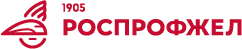 ОБЩЕСТВЕННАЯ ОРГАНИЗАЦИЯ – ДОРОЖНАЯ ТЕРРИТОРИАЛЬНАЯ ОРГАНИЗАЦИЯ РОССИЙСКОГО ПРОФЕССИОНАЛЬНОГО СОЮЗА ЖЕЛЕЗНОДОРОЖНИКОВ                 И ТРАНСПОРТНЫХ СТРОИТЕЛЕЙ (РОСПРОФЖЕЛ)                             НА КРАСНОЯРСКОЙ ЖЕЛЕЗНОЙ ДОРОГЕПредседательствующий на заседании, председатель ППО ВЧДР Иланская.      ________________Е.А.Топоркова№ п/пНаименование расходовСумма, план (руб.)Сумма, факт (руб.)1Продукты, хоз.товары8 000,00ИТОГО:ИТОГО:8 000,00№ п/пНаименование расходовСумма, план (руб.)Сумма, факт (руб.)1Комплект постельного белья8 000,00ИТОГО:ИТОГО:8 000,00ППО ВЧДР ИланскаяВЕДОМОСТЬПоздравление членов профсоюза с  Днем защитника ОтечестваКомплект постельного белья, стоимость 2000,00 руб.ФИОчлена профсоюза,номер профсоюзного билетаРасписка в полученииФИОчлена профсоюза,номер профсоюзного билетаКол-воДата получения1234Сергеев Олег Иванович,9643309052634125118.02.2024г.Петров Иван Олегович, 9643309065239856118.02.2024г.Суров Сергей Петрович, 9643309054128547118.02.2024г.Жуков Андрей Викторович, 9643309085232569118.02.2024г.Председатель Топоркова Е.А.(личная подпись)(расшифровка подписи)№ п/пНаименование расходовСумма, план (руб.)Сумма, факт (руб.)1Комплект постельного белья8 000,00ИТОГО:ИТОГО:8 000,00№ п/пНаименование расходовСумма, план (руб.)Сумма, факт (руб.)1Продукты, хоз.товары8 000,007 250,60ИТОГО:ИТОГО:8 000,007 250,60ППО ВЧДр ИланскаяКультурно-массовое мероприятие, посвященное Дню Защитника Отечества.(цель приобретения)Продукты, хоз.товары на сумму 7 250,60 руб.(контрагент, вид расходов, сумма. – указать)Ф.И.ОФ.И.ОФ.И.ОФ.И.ОФ.И.ОФ.И.О№ п/пФ.И.ОФ.И.ОФ.И.ОФ.И.ОФ.И.ОФ.И.О12345678910111213141519Председатель ППО Председатель ППО Топоркова Е.А.ОБЩЕСТВЕННАЯ ОРГАНИЗАЦИЯ – ДОРОЖНАЯ ТЕРРИТОРИАЛЬНАЯ ОРГАНИЗАЦИЯ РОССИЙСКОГО ПРОФЕССИОНАЛЬНОГО СОЮЗА ЖЕЛЕЗНОДОРОЖНИКОВ                 И ТРАНСПОРТНЫХ СТРОИТЕЛЕЙ (РОСПРОФЖЕЛ)                             НА КРАСНОЯРСКОЙ ЖЕЛЕЗНОЙ ДОРОГЕФИО, номер профсоюзного билетаСуммаБИК№ л/счетаКнязева Кристина Вячеславовна96433090050421524 000,0004500471940817810…………Миндалёв Евгений Викторович96433090542014784 000,0004500471940817810…………Савин Николай Юрьевич96433090526832544000,0004500471940817810…………Председательствующий на заседании, председатель первичной профсоюзной организации РОСПРОФЖЕЛ Путевой машинной станции №48________________Е.Н. МартыновОБЩЕСТВЕННАЯ ОРГАНИЗАЦИЯ – ДОРОЖНАЯ ТЕРРИТОРИАЛЬНАЯ ОРГАНИЗАЦИЯ РОССИЙСКОГО ПРОФЕССИОНАЛЬНОГО СОЮЗА ЖЕЛЕЗНОДОРОЖНИКОВ                 И ТРАНСПОРТНЫХ СТРОИТЕЛЕЙ (РОСПРОФЖЕЛ)                             НА КРАСНОЯРСКОЙ ЖЕЛЕЗНОЙ ДОРОГЕ     Ф.И.О. Номер профсоюзного билетаСумма,рубНомер счетаБИК банкаМосквина Галина Александровна96433090528541523 000,00 40817810…………045004719     Ф.И.О.Номер профсоюзного билетаСумма,рубНомер счетаБИК банка Куликова Вера Александровна  9643526585478521   3 000,00   40817810…………  040407627     Ф.И.О.номер профсоюзного билетаСумма,рубНомер счетаБИК банка Корнев Василий Александрович   9643309052368514  3 000,00   40817810…………  040407627Председательствующий на заседании,председатель первичной профсоюзной организации РОСПРОФЖЕЛ Красноярской дирекции управления движением_____________О.А. ПетроваУтверждено на заседании профсоюзного комитета первичной профсоюзной организации Российского профессионального союза железнодорожников и транспортных строителей (РОСПРОФЖЕЛ)НАИМЕНОВАНИЕ     ППО (протокол от 30 октября 2022 г. № 228)№п/пНаименование заполняемого поляСведения о контрагентеПримеча-ние1.Полное наименование организацииОбщественная организация - дорожная территориальная организация Российского профессионального союза железнодорожников и транспортных строителей (РОСПРОФЖЕЛ) на Красноярской железной дороге2.Краткое наименование организацииДорпрофжел3.Организационно-правовая форма Общественные организации (объединения)4.Адрес юридический660017, Красноярский край, г Красноярск, ул.Горького, 65.Адрес почтовыйТот же6.ИНН24600004207.КПП2466010018.Наименование банка, в т.ч. место (город) нахожденияКРАСНОЯРСКОЕ ОТДЕЛЕНИЕ № 8646 ПАО СБЕРБАНК Г. КРАСНОЯРСК9.Расчетный счет4070381023128011324510.Корреспондентский счет3010181080000000062711.БИК04040762712.Должность руководителя организацииПредседатель13.Ф.И.О. руководителя организации Штронда Сергей СергеевичДействует на основании Устава т. 2-59-44-1914.Ф.И.О. заместителя председателяБелозерский Игорь НиколаевичДействует на основании Доверенности от 25.04.2022г № 315.ФИО  гл.бухгалтера Захарова Елена Ивановна  т. 2-59-43-06